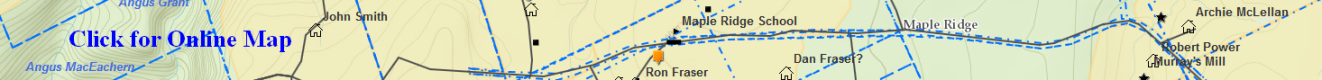 MacDonald_Donald(Shepard) – (Eigg Mountain Settlement History)This family arrived from Scotland likely in the 1860s and settled at Pleasant Valley. The nickname Shepard was on Donald’s will and probate documents. The obituaries for the members of this family listed Knoydart, Moidart and Inverness, Scotland as their places of birth.Donald MacDonald (b. 1801-d. May 15, 1877) obit last will and testament page 766/775 Antigonish Will Book 1821-1882 probate file A-587 page 586/894 Antigonish Estate File 1876-1878 married Mary (b. 1816-d.by 1881) born Scotland.1871 Census Arisaig District Division 1 # 63Norman MacDonald (b. 1837-d. 1905) born Scotland obit married Ann  Smith (b. 1847-d. 1883) born Scotland obit d/o John and Ann Smith married January 20, 1869 at Georgeville1881 Census Arisaig District # 1171891 Census Malignant Brook District # 361901 Census Maryvale District # 76Flora MacDonald (b. 1871)		John MacDonald (b. 1872) lumberman		Donald MacDonald (b. 1874) farm servant		Daniel MacDonald (b. 1878)		Mary Ann MacDonald (b. 1879)Catherine MacDonald (b. 1841-d. 1898) born Scotland obit living with her brother Norman in 1891 listed as housekeeper but that was crossed out by census taker.	John MacDonald (b. 1843) born Scotland married Catherine (b. 1854)	1881 Census Arisaig District # 118	Alexander MacDonald (b. 1845) born Scotland 